Workshop Title:	Difference & DiversityFacilitator		Janina BellDate/time		Saturday 8th June 2019  (09.00 gathering for 9.30 start. Finish 17.00)Venue		Manor Barn House, Water Stratford, Buckingham MK18 5DSIf you have any special needs, please let us know  Please bring a food contribution of food towards a shared lunchAbout the facilitatorJanina Bell (BA (Hons), PGCE, Dip Adlerian Counselling, Cert (Therapeutic Play), MBACP, MASIIP)Janina works on a freelance basis as an Adlerian counsellor and parenting practitioner and also offers Therapeutic Life Story Work for adopted children and children in long term foster care.  She has almost 30 years of work experience as a teacher and working in family and parenting support. She regularly delivers parenting courses, including a bespoke course for parents with adopted children. She is a qualified teacher and an experienced group facilitator and a co-tutor with Bucks Adlerian Training.She is a parent, a grand-parent, step-parent and step-grandparent.- - - - - - - - - - - - - - - - - - - - - - - - - - - - - - - - - - - - - - - - - - - - - - - - - - - - - - - - - - - - - - - - - - - - - - - - - - - - - - - - - - - - - - - - - - BOOKING SLIP Difference & Diversity FEE: £40 for Adlerian students, £60 to non-students, to be paid 2 weeks before the workshop. If you are unable to attend, as a friend to come in your place!.For all enquiries and booking contact Jill Reynolds on 01280 847853 or email:  jill@adlerian.org.ukFor more information: www.adlerian.org.uk Name………………………………………………………………………………………….. telephone/email…………………………………………………Address ……………………………………………………………………………………………………………………………………………………………………Please email or post to Jill Reynolds, BAT, Manor Barn House, Water Stratford, Bucks MK18 5DS with a cheque payable to Bucks Adlerian Training. Bank account details can be provided for bank transfers.   CPD attendance certificate will be provided.About the workshop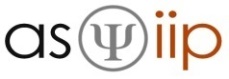 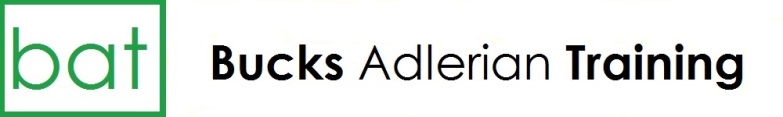 